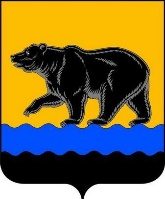 ДУМА ГОРОДА НЕФТЕЮГАНСКАР Е Ш Е Н И ЕО внесении изменений в решение Думы города Нефтеюганска            «О денежном содержании лица, замещающего муниципальную должность и лица, замещающего должность муниципальной службы в органах местного самоуправления города Нефтеюганска»ПроектВ соответствии с Трудовым кодексом Российской Федерации, Федеральным законом от 06.10.2003 №131-ФЗ «Об общих принципах организации местного самоуправления в Российской Федерации», Федеральным законом от 02.03.2007 №25-ФЗ «О муниципальной службе в Российской Федерации», руководствуясь Уставом города Нефтеюганска, заслушав решение комиссии по бюджету и местным налогам, Дума города решила:1.Внести в Положение о денежном содержании лица, замещающего муниципальную должность в органах местного самоуправления города Нефтеюганска, утвержденное решением Думы города Нефтеюганска от 15.02.2023 №280-VII (с изменениями на 29.05.2024 № 566-VII), следующие изменения:1)пункт 4.1 раздела 4 дополнить абзацем следующего содержания:«Ежемесячная процентная надбавка устанавливается в том случае, если в функциональные обязанности лица, замещающего муниципальную должность, входит работа, связанная с доступом к государственной тайне на постоянной основе.»; 2) в разделе 7:а) в пункте 7.2 слово «до» заменить словами «не более»;б) в пункте 7.6:подпункт 1 после слов «на муниципальную должность» дополнить словами «в текущем календарном году»;подпункт 3 изложить в следующей редакции:«3) досрочное прекращение полномочий в связи с отставкой по собственному желанию;».2.Внести в Положение о денежном содержании лица, замещающего должность муниципальной службы в органах местного самоуправления города Нефтеюганска, утвержденное решением Думы города Нефтеюганска от 15.02.2023 № 280-VII (с изменениями на 24.04.2024 № 559-VII), следующие изменения:1) в разделе 4:а) в пункте 4.4 слова «структурного подразделения, органа местного самоуправления» заменить словами «органа, структурного подразделения администрации города Нефтеюганска, органа местного самоуправления города Нефтеюганска»;б) пункт 4.5 раздела 4 изложить в следующей редакции:«4.5.Увеличение размера надбавки осуществляется на основании докладной записки руководителя соответствующего органа, структурного подразделения администрации города Нефтеюганска, органа местного самоуправления города Нефтеюганска и оформляется соответствующим правовым актом представителя нанимателя (работодателя) с обязательным ознакомление муниципального служащего в письменной форме. Снижение размера надбавки осуществляется на основании докладной записки руководителя соответствующего органа, структурного подразделения администрации города Нефтеюганска, органа местного самоуправления города Нефтеюганска и оформляется соответствующим правовым актом представителя нанимателя (работодателя) с обязательным уведомлением муниципального служащего в письменной форме.»;2) в разделе 5:а) в пункте 5.1 в абзаце втором слова «выслугу лет» заменить словами «стаж муниципальной службы»;в абзаце третьем слова «выслугу лет» заменить словами «стаж муниципальной службы»;в абзаце четвертом слова «выслугу лет» заменить словами «стаж муниципальной службы»;в абзаце пятом слово «выслугу» заменить словами «стаж муниципальной службы»;б) в пункте 5.3 слова «сохранялся средний заработок, в том числе выплачивалось пособие по временной нетрудоспособности или пособие по беременности и родам, ему выплачивается размер ежемесячной надбавки к должностному окладу за выслугу лет со дня, следующего за днем окончания указанного периода» заменить словами «сохранялись должность, место работы, выплата ежемесячной надбавки к должностному окладу за выслугу лет производиться со дня выхода муниципального служащего на работу».3) в разделе 7:а) в пункте 7.2:в подпункте 3) слово «работника» заменить словами «муниципального служащего»;в подпункте 5) слова «проявленная в» заменить словами «проявленная при»;б) пункт 7.3 изложить в следующей редакции:«7.3.Размер ежемесячного денежного поощрения муниципального служащего снижается при невыполнении условий, установленных в пункте 7.2 настоящего Положения. Снижение размера ежемесячного денежного поощрения оформляется соответствующим правовым актом представителя нанимателя (работодателя) на основании докладной записки руководителя органа, структурного подразделения администрации города Нефтеюганска, органа местного самоуправления города Нефтеюганска о невыполнении условий, установленных в пункте 7.2 настоящего Положения.Снижение размера ежемесячного денежного поощрения не должно приводить к уменьшению размера месячного денежного содержания муниципального служащего более чем на 20 %.»;4) в разделе 8:а) в пункте 8.5:в подпункте «б» пункта 3) слова «орган местного самоуправления» заменить словами «орган местного самоуправления города Нефтеюганска, орган администрации города Нефтеюганска»;б) подпункт 2) пункта 8.6 признать утратившим силу;в) в пункте 8.7абзац первый изложить в следующей редакции:«8.7.Показатели назначения премии по результатам работы за год для муниципальных служащих, замещающих иные должности муниципальной службы:»;подпункт 2) признать утратившим силу;г) в пункте 8.8 слова «структурного подразделения, органа местного самоуправления» заменить словами «органа, структурного подразделения администрации города Нефтеюганска, органа местного самоуправления города Нефтеюганска»;д) пункт 8.9 изложить в следующей редакции:«8.9.В случае полученной экономии фонда оплаты труда размер премии по результатам работы за год максимальными размерами не ограничивается и выплачивается пропорционально между всеми муниципальными служащими в одинаковом количестве окладов на каждого муниципального служащего.В случае полученной экономии фонда оплаты труда в органах местного самоуправления города Нефтеюганска размер премии по результатам работы за год в органах местного самоуправления города Нефтеюганска подлежит согласованию соответствующими руководителями органов местного самоуправления города Нефтеюганска.»;е) пункт 8.10 признать утратившим силу;ж) в пункте 8.14:в подпункте 1) слово «за» исключить;в подпункте 2) слово «за» исключить;з) в пункте 8.15 слова «структурного подразделения, органа местного самоуправления, с обязательным уведомлением муниципального служащего в письменной форме» заменить словами «органа, структурного подразделения администрации города Нефтеюганска, органа местного самоуправления города Нефтеюганска»;5) в разделе 11:а) пункт 11.1 изложить в следующей редакции:«11.1.Единовременная выплата при предоставлении ежегодного оплачиваемого отпуска выплачивается муниципальному служащему один раз в календарном году в размере 4,5 должностных окладов муниципального служащего по замещаемой должности с применением районного коэффициента и процентной надбавки за работу в районах Крайнего Севера и приравненных к ним местностях на основании правового акта представителя нанимателя (работодателя) при предоставлении муниципальному служащему ежегодного оплачиваемого отпуска продолжительность не менее 14 календарных дней.»;б) пункт 11.2 признать утратившим силу;в) пункт 11.4 после слов «города Нефтеюганска» дополнить словами «, органа администрации города Нефтеюганска»;г) в пункте 11.5 слова «Муниципальным служащим, проработавшим» заменить словами «Муниципальному служащему, проработавшему»;д) в пункте 11.6 слова «Муниципальным служащим, проработавшим» заменить словами «Муниципальному служащему, проработавшему»;6) абзац четвертый раздела 12 после слов «трудовым договором,» дополнить словом «замещаемой».2.Опубликовать настоящее решение в газете «Здравствуйте, нефтеюганцы!» и разместить на официальном сайте органов местного самоуправления города Нефтеюганска.3.Решение вступает в силу после его официального опубликования.Временно исполняющий полномочия              Председатель Думы                         главы города   Нефтеюганска                             города Нефтеюганска______________Н.С.Халезова         	           _______________ М.М.Миннигулов __________ 2024 года № ______